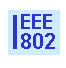 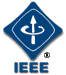 IEEE P802.21 Media Independent Handover ServicesMinutes of the IEEE P802.21 Working Group (DCN 21-16-0022)Session #72 Meeting, Atlanta, Georgia, USAChair: Subir DasVice Chair: Hyeong-Ho LeeFirst Day PM1 (01:30pm-03:30pm): Room Harris; January 18, 2016802.21 WG Opening Plenary: Meeting is called to order at 01:30pm by Subir Das, Chair of IEEE 802.21 WG with opening notesJanuary, 2016 Meeting Agenda (DCN: 21-16-0001-01-0000-session-72-agenda)Agenda bashing:Agenda (DCN: 21-16-0001-01-0000) was approved without any objection.IEEE 802.21 Session #72 Opening Notes (21-16-0001-03-0000)Meeting logistics: all meetings in Room Harris (ATL CC)http://mentor.ieee.org/802.21/documentsAttendance procedures, logistics, breaksDuty to inform slides 1-4, etc.Request to make Intellectual Property declarationNo one declared any patent claims in this sessionLMSC Chair’s Guidelines on Commercialism at meetingsWorking Group Status802.21m: Revision Project Started first WG Letter Ballot Opened: December 16, 2015Ended: January 17, 2016Result posted on January 18, 2016802.21.1: Use cases and Services Started first WG Letter Ballot Opened: December 16, 2015Ended: January 17, 2016Result posted on January 18, 2016WG Letter Ballots ResultsLB#8 - 802.21m - Revision Project  Approve- 11, Disapprove - 06, Abstain -02  Return Ratio: 100%; Approval ratio: 64.70%Ballot is valid but did not meet 75% thresholdResult is available at: https://mentor.ieee.org/802.21/dcn/16/21-16-0004-00-0000-lb-8-results.xlsx LB#9 - 802.21.1 - Use cases and Services Approve- 13, Disapprove - 06, Abstain- 0Return Ratio: 100%; Approval ratio: 68.42%Ballot is valid but did not meet 75 % thresholdResult is available at: https://mentor.ieee.org/802.21/dcn/16/21-16-0005-00-0000-lb-9-results.xlsxWorking Group Objectives for January meeting802.21m: Revision ProjectStart addressing the LB comments 802.21.1: Media Independent Services Start addressing the LB comments Future Sessions – 2016Plenary: 13-18 March, 2016, Sands Venetian Hotel, Macau, PRC Co-located with all 802 groupsInterim: May 15-20, 2016, Hilton Waikoloa Village, HI, USA  Co-located with all wireless groups Plenary: 24-29 July 2016, Grand Hyatt, San Diego, USA Co-located with all 802 groupsInterim: September, 2016 , Europe (Warsaw) Co-located with  all 802 wireless groups Plenary: 6-11 Nov 2016, Grand Hyatt, San Antonio, TX, USACo-located with all 802 groups March IEEE 802 Plenary meeting logistics March 13-18, 2016, Sands Venetian Hotel, Macau, PRC Event and Registration information are available now at: Event Information : http://802world.org/plenaryREGISTER: https://802world.org/apps/session/95/register CANCEL: https://802world.org/apps/session/95/register/cancelHOTEL RESERVATIONS: https://booking.venetianmacao.com/Booking/Search?Ch
eckinDate=03/10/2016&LOS=1&Promocode=IEEE Registration Fee and DeadlinesEarly:  Before 6:00 PM Pacific Time, Friday, January 29, 2016 $US 600 for attendees staying at the Sands Venetian Macao, $US 1050 otherwiseLate/On-site:  After 6:00 PM Pacific Time Friday January 29, 2016$US 800 for attendees staying at the Sands Venetian Macao , otherwise $US 1250Anyone who is not a registered guest at the Sands Venetian Macao Hotel for three (3) or more nights is not eligible for the registration discount. Cancellation PolicySubmitting an online request at https://802world.org/apps/session/95/register/cancel or  submitting an email request to: 802info@facetoface-events.com Full Refund: Before 6:00 pm PST, Friday, January 29, 2016 $US 100.00 fee applies between January 29 and February 12, 2016 (6 PM, PST)No refund after 6:00PM PST, February 12, 2016Future Sessions – 2017January 15-20, 2017, Hyatt Regency, Atlanta, GA, USACo-located with all 802 groups Plenary: March 12-17, 2017, Hyatt Regency VancouverCo-located with all 802 groupsInterim:  May 13-18, 2017, Daejeon Convention Center, Daejeon, Korea (TBC) Co-located with all wireless groups Plenary:  July 9-14, 2017, Estrel Hotel and Convention Center, Berlin, Germany Co-located with all 802 groupsInterim: September 10-15, 2017, Hilton Waikoloa Village, Kona, HI, USA, 802 Wireless Interim Session.Co-located with  all 802 wireless groups Plenary: November 5-10, 2017, Caribe Hotel and Convention Center, Orlando, FL, USACo-located with all 802 groups Session #71 minutes (DCN: 21-15-0121-0000) was approved without any objections.Meeting minutes of the IEEE P802.21.1 and IEEE P802.21m Joint Teleconferences (DCN: 21-15-0123-00- REVP, 21-15-0124-00- SAUC) were approved without any objections.802.21m Opening Notes and discussion (DCN: 21-16-0006-00-REVP)Six sessions were scheduled.TG did produce the first draft and went for WG Letter BallotThanks to the Editor and others who worked hard Ballot Details Opened on December 16, 2015 and ended on January 17, 2016Results:Total Vote:  Approve 11, Disapprove 06, Abstain 02Return ratio =100%  Approval ratio= 64.70%Comments received: 185Technical : 88Editorial : 97 Comments are available at : https://mentor.ieee.org/802.21/dcn/16/21-16-0009-00-REVP-lb8-comments-and-resolution.xlsxObjective of this 802.21m TG MeetingComments resolution Assign the editor to address the editorial commentsIdentify the critical technical comments that require additional contributions and discussionsAssign the comments to members/active contributorsReview comment status and schedule teleconferences Schedule a joint session with IEEE 802.21.1 Thursday, Jan 21, 2016: PM1 1:30-3:30pm  Review comments that may have dependencies and Next steps  802.21.1 Opening Notes and discussion (21-16-0007-00-SAUC)Six sessions are scheduled.TG did produce the first draft and went for WG Letter BallotThanks to the Editor and others who worked hard Ballot Details Opened on December 16, 2015 and ended on January 17, 2016Results:Total Vote:  Approve 13, Disapprove 06, Abstain 00Return ratio =100%  Approval ratio= 68.42%Comments received: 164Technical : 78Editorial : 86Comments are available at : https://mentor.ieee.org/802.21/dcn/16/21-16-0008-01-SAUC-lb9-comments-and-resolution.xlsObjective of this 802.21.1 TG meetingComments resolution Assign the editor to address the editorial commentsIdentify the critical technical comments that require additional contributions and discussionsAssign the comments to members/active contributorsReview comment status and schedule teleconferences Schedule a joint session with IEEE 802.21m Thursday, Jan 21, 2016: PM1 1:30-3:30pm  Review comments that may have dependencies and Next steps  WG Chair mentioned about IEEE-SA Fellowship Program and IEEE 802 2016 Student Paper Contest (http://www.ieee802.org/Student PaperContest/ 2016/), Wireless chairs meeting, and Tutorial of this meeting.WG Chair explained procedure for WG Officer Election in even year March IEEE 802 Plenary meetingsElection Procedure: See 802 webpage -> IEEE 802 policy and procedures -> Section 3.1Meeting adjourned at 02:50pmDay 4 PM2 (04:00pm-06:00pm): Room Harris; January 22, 2016802.21 WG Closing Plenary: Meeting is called to order by Subir Das, Chair of IEEE 802.21WG Agenda was updated (DCN: 21-16-0001-01-0000-session-72-agenda).Closing report (DCN: 21-16-0020-00-session-72-closing-plenary-report)TGm 802.21-2008 Revision closing note (DCN: 21-16-0018-00-REVP-january-interim-closing-report)TG 802.21m had six sessions during this meetingPM2, Monday, Jan 18, 2016 AM2 & PM1, Tuesday, Jan 19, 2016AM1 & AM2 , Wednesday, Jan 20, 2016 AM1 Thursday, Jan 21, 2016 Thursday PM1 was jointly held with 802.21.1Progress in January 2016 MeetingTG Discussed all the LB commentsAccepted:  140Revised:  28Rejected: 6Open: 11 Commentary file is available at:https://mentor.ieee.org/802.21/dcn/16/21-16-0009-05-REVP-lb8-comments-and-resolution.xlsx802.21m Teleconference (Tentative):Jan 29, 2016, Friday, 7:30-9:00 am,  US EST Feb 05, 2016, Friday, 7:30-9:00am, US EST Feb 12, 2016, Friday, 7:30-9:00am, US EST Feb 19, 2016, Friday, 7:30-9:00am, US EST All calls are scheduled jointly with 802.21.1TG 802.21.1 closing note (DCN: 21-16-0019-00-SAUC-january-interim-closing-report)TG 802.21.1 had six sessions during this meeting AM1 & PM2, Tuesday, Jan 19, 2016PM1 & PM2 , Wednesday, Jan 20, 2016 AM2 & PM1, Thursday, Jan 21, 2016 Thursday PM1 was jointly held with 802.21mProgress in January 2016 MeetingTG discussed all the LB commentsAccepted:  113Revised:  18Rejected: 5Open: 28 Commentary file is available at:https://mentor.ieee.org/802.21/dcn/16/21-16-0008-04-SAUC-lb9-comments-and-resolution.xls802.21.1 Teleconference (Tentative):Jan 29, 2016, Friday, 7:30-9:00 am,  US EST Feb 05, 2016, Friday, 7:30-9:00am, US EST Feb 12, 2016, Friday, 7:30-9:00am, US EST Feb 19, 2016, Friday, 7:30-9:00am, US EST All calls are scheduled jointly with 802.21m IEEE 802.11 Status update               https://mentor.ieee.org/802.21/dcn/16/21-16-0021-00-0000-802-11-report-for-2016-01.pptTeleconferences (Tentative)802.21m and 802.21.1 Joint TeleconferencesJan 29, 2016, Friday, 7:30-9:00 am,  US EST Feb 05, 2016, Friday, 7:30-9:00am, US EST Feb 12, 2016, Friday, 7:30-9:00am, US EST Feb 19, 2016, Friday, 7:30-9:00am, US EST WG Motions passed (Full details are in 21-16-0020-00)Move to authorize the BRC to resolve remaining LB#8 comments (5/0/0)P802.21m BRC: Yoshihiro Ohba, Lily Chen, Yoshikazu Hanatani, Yusuke Shimizu, Tomoki Takazoe, Hyeong Ho Lee, and Subir Das Move to authorize the P802.21m Editor to produce the draft document for Letter Ballot Recirculation (5/0/0)Motion to authorize the Working Group chair to initiate Letter Ballot (LB#8a) on the question “Should P802.21m/D02 be forwarded to Sponsor Ballot?” (5/0/0)Move to authorize the BRC to resolve remaining LB#9 comments (5/0/0)P802.21.1 BRC: Yoshihiro Ohba, Lily Chen, Yoshikazu Hanatani, Yusuke Shimizu, Tomoki Takazoe, Jin Seek Choi, Hyunho Park, Hyeong Ho Lee, and Subir Das Move to authorize the P802.21.1 Editor to produce the draft document for Letter Ballot Recirculation (5/0/0)Motion to authorize the Working Group chair to initiate Letter Ballot (LB#9a) on the question “Should P802.21.1/D02 be forwarded to Sponsor Ballot?” (5/0/0)Future SessionsFuture Sessions – 2016Plenary: 13-18 March, 2016, Sands Venetian Hotel, Macau, PRC Co-located with all 802 groupsInterim: May 15-20, 2016, Hilton Waikoloa Village, HI, USA  Co-located with all wireless groups Plenary: 24-29 July 2016, Grand Hyatt, San Diego, USA Co-located with all 802 groupsInterim: 11-16 September 2016, Marriott, Warsaw, PolandCo-located with  all 802 wireless groups Plenary: 6-11 Nov 2016, Grand Hyatt, San Antonio, TX, USACo-located with all 802 groups March IEEE 802 Plenary meeting logistics March 13-18, 2016, Sands Venetian Hotel, Macau, PRC Event and Registration information are available now at: Event Information : http://802world.org/plenaryREGISTER: https://802world.org/apps/session/95/register CANCEL: https://802world.org/apps/session/95/register/cancelHOTEL RESERVATIONS: https://booking.venetianmacao.com/Booking/Search?Ch
eckinDate=03/10/2016&LOS=1&Promocode=IEEE Registration Fee and DeadlinesEarly:  Before 6:00 PM Pacific Time, Friday, January 29, 2016 $US 600 for attendees staying at the Sands Venetian Macao, $US 1050 otherwiseLate/On-site:  After 6:00 PM Pacific Time Friday January 29, 2016$US 800 for attendees staying at the Sands Venetian Macao , otherwise $US 1250Anyone who is not a registered guest at the Sands Venetian Macao Hotel for three (3) or more nights is not eligible for the registration discount. Cancellation PolicySubmitting an online request at https://802world.org/apps/session/95/register/cancel or  submitting an email request to: 802info@facetoface-events.com Full Refund: Before 6:00 pm PST, Friday, January 29, 2016 $US 100.00 fee applies between January 29 and February 12, 2016 (6 PM, PST)No refund after 6:00PM PST, February 12, 2016Future Sessions – 2017January 15-20, 2017, Hyatt Regency, Atlanta, GA, USACo-located with all 802 groups Plenary: March 12-17, 2017, Hyatt Regency VancouverCo-located with all 802 groupsInterim:  May 13-18, 2017, Daejeon Convention Center, Daejeon, Korea (TBC) Co-located with all wireless groups Plenary:  July 9-14, 2017, Estrel Hotel and Convention Center, Berlin, Germany Co-located with all 802 groupsInterim: September 10-15, 2017, Hilton Waikoloa Village, Kona, HI, USA, 802 Wireless Interim Session.Co-located with  all 802 wireless groups Plenary: November 5-10, 2017, Caribe Hotel and Convention Center, Orlando, FL, USACo-located with all 802 groups WG Chair introduced the program of EC Workshop that will be held on 21-22 Jan. 2016, and reminded the WG Election in March IEEE 802 Plenary meeting. AttendanceThe meeting was adjourned at 04:55pm IEEE P802.21.1 Media Independent Services and Use Cases Meeting Minutes of the IEEE P802.21.1 Task Group Chair: Subir DasMeeting Minutes of the IEEE P802.21.1 Task Group Tuesday, AM1 Meeting,   Harris, January 19, 2016 (8:00-10:00 AM)Meeting called to order by Chair at 8:00 AM Opening note was presented by Chair (DCN: 21-16-0007-00) Chair read the rules and reminded the patent policies.  No LOA was declared.  Editor started discussing the consolidated commentary file DCN: 21-16-0008-01. Cmt #4, 6, 16, 17: Accepted-modified Cmt #25, 26, 39, 40, 63: Accepted Cmt#50 and cmt #65 are changed from Editorial to Technical.Editor addressed almost all the editorial comments. Tuesday, PM2 Meeting,   Harris, January 19, 2016 (4:00-6:00 PM)Meeting called to order by Chair at 4:00 PM Editor started with technical comments Cmt#89, 90, 93, 94, 97, 98, 99, 104, 112, 113, 115, 116, 117, and 119- Accepted Cmt # 91, 92, 95, 96,101,103- Accepted-Modified Cmt # 114: Rejected Wednesday, PM1 Meeting, Harris, January 20, 2016 (1:30-3:30PM)Chair called the meeting to order at 1:35 PMCmt #117, 122, 124, 125, 127, 128, 129, 131, 132, 135, 136. 137, 138, 139, and 140, 143, 144, 145, 146, and 147: Accepted Cmt # 133, 134, 141: Accepted- modified Cmt #142: Accept in principleCmt # 121, 126, 130: Rejected Cmt #117: Proposed remedy was presented by Hyeong-Ho Lee, and accepted (DCN 21-16-0013-00)Wednesday, PM2 Meeting, Harris, January 20, 2016 (4:00-6:00PM)Chair called the meeting to order at 4:00 PMCmt # 150, 152, 153, 154,157, 158, 159, 160, 162, 163, 164, Accepted Cmt # 151, 161: Accepted- modified Cmt #: Accept in principleCmt #: RejectedCmt #157: Proposed remedy was presented by Hyeong-Ho Lee, and accepted (DCN 21-16-0014-00)Thursday,   AM2 Meeting,   Harris, January 21, 2016 (10:30-12:30 PM)Chair called the meeting to order at 11:00 AMEditor discussed the comments from Lily. Cmt #102: Cmt #105: Reject Cmt # 109: Cmt #110: If #107 is addressed, this can be superceded by it. Cmt #111: If #107 is addressed, this can be superceded by it.Thursday,   PM1 Meeting,   Harris, January 21, 2016 (2:30-3:00 pm)Chair called the meeting to order at 2:33 PMCmt #162 and 163: suggested remedy was presented and revised (DCN 21-16-0015-01)For more details please refer to: https://mentor.ieee.org/802.21/dcn/16/21-16-0008-04-SAUC-lb9-comments-and-resolution.xlsTelecon Dates: Time: 7:30-9:00 am, EST, Jan 29, Feb 5, 12 and 19, 2016Meeting was adjourned at 3:00 pm	IEEE P802.21 Media Independent Handover ServicesMinutes of the IEEE P802.21m Task Group Chair: Subir DasMeeting Minutes of the IEEE P802.21m Task Group Monday, PM2 Meeting,   Harris, January 18, 2016 (4:00-6:00 PM)Meeting called to order by Chair at 4:00 PM Opening note was presented by Chair (DCN: 21-16-0006-00) Chair read the rules and reminded the patent policies.  No LOA was declared.  Editor started with the comment resolution discussion (DCN: 21-16-0009-00) TG authorized the Editor to address all the editorial comments.Editor discussed the following editorial comments and they are addressed:Cmt #24: Rejected since the figure is not truncated.Cmt #31: Accepted- modified.Cmt #48: Accepted; instead of figure reference, refer the clause number. Cmt #61: They are already referred.Cmt #99 - #101: Accepted –modified Cmt#173 – assigned to Subir Cmt #176 – assigned to Subir Remaining editorials comments will be addressed by the Editor. Members were requested to look at other editorial comments and provide comments to the editor, if any.TG started discussing the technical comments.Cmt #1, #7, 16, 17, 22, 27, 32, and 36: Accepted.Cmt #18, 19: Accepted- modified Cmt#23:  Accepted; suggested text is: “Layer 3 or higher layer Protocol”Tuesday, AM2 Meeting,   Harris,  January 19, 2016 (10:30-12:30 AM)Meeting called to order by Chair at 10:30 AM Chair mentioned that he contacted IEEE-SA editor for creating a persistent URL for Schema and MIB.Cmt#173, #176 are discussed. Editor started with technical commentsCmt #38, 39, 40, 41, 42, 46, 47, 60, 63, 65, 67, 68, 69, 70, 71, 72, 73, 81, 82, 88: AcceptedCmt #43, 50: Accepted-modified Cmt #44, 49, 51: RejectedTuesday, PM1 Meeting, Harris, January 19, 2016 (1:30-3:30PM)Chair called the meeting to order at 1:30 PMEditor started with the technical comment discussions.Cmt # 97: Accepted and decided to add this in 802.21.1 draft.Cmt #105: Accepted and decided to add this in 802.21.1 draftCmt# 108, 110, 111, 114, 115, 118, 120, 121, 122, 123, 125, 127, 128, 129, 132: Accepted Cmt # 112, 113, 117, 124: Accepted-modified Wednesday, AM1 Meeting, Harris, January 20, 2016 (8:00-10:00PM)Hyeong Ho Lee chaired the meeting and called the meeting to order at 8:00 AMCmt #143, #144, #145, #148, #159Cmt #124, #126, #153, #156, #171: Accepted-Modified Wednesday, AM2 Meeting, Harris, January 20, 2016 (10:30-12:30PM)Chair called the meeting to order at 10:30 PMCmt # 130 : Accepted Cmt# 37,   132, 133, 134, 135, 147: Accepted Modified Cmt # 70: Rejected Thursday,   AM1 Meeting,   Harris, January 21, 2016 (8:00-10:00 am)Chair called the meeting to order at 8:05 AMThis was a joint session with 802.21.1 Discussion took place w.r.t SDRAN comments and Editor provided feedback.  Editor presented DCN-21-16-10-01 was discussed and additional feedback was provided. Editor will update the version. Thursday,   PM1 Meeting,   Harris, January 21, 2016 (1:30-2:30 pm)Chair called the meeting to order at 1:33 PMEditor started the discussionCmt #149: DCN 16-10-02 was discussed. It was suggested to split the contribution to two documents. Changes to 9.2.2 clause should go to 802.21m draft. Changes to Clause 5.14 should go to 802.21.1 draft Cmt #149, 172, 174, 26: Accepted Please refer to commentary file for more details: https://mentor.ieee.org/802.21/dcn/16/21-16-0009-05-REVP-lb8-comments-and-resolution.xlsxTelecon Dates: Time: 7:30-9:00 am, EST, Jan 29, Feb 5, 12 and 19, 2016Meeting was adjourned at 2:30 PM	Chaplin ClintImagiconDas Subir Applied Communication SciencesEckert EdwardItronGoldberg JonathanIEEE SA LiaisonHanatani YoshikazuToshiba Corporation Khatibi FarrokhQualcomm IncorporatedLee Hyeong-HoETRIShimizu YusukePanasonic CorporationTakazoe TomokiPanasonic Corporation